Представитель: Антон ОсмелкинПредлагаем Вашему вниманию, уютную и очень светлую квартиру, на севере Москвы.

Квартира укомплектована всей необходимой мебелью, а также бытовой техникой для комфортного проживания. 

Ждём Ваших звонков дорогие друзья, с удовольствием отвечу на все Ваши вопросы по телефону, а также организую просмотр квартиры в любое удобное для Вас время. 

Артур.Телефоны: +7 965 144-10-49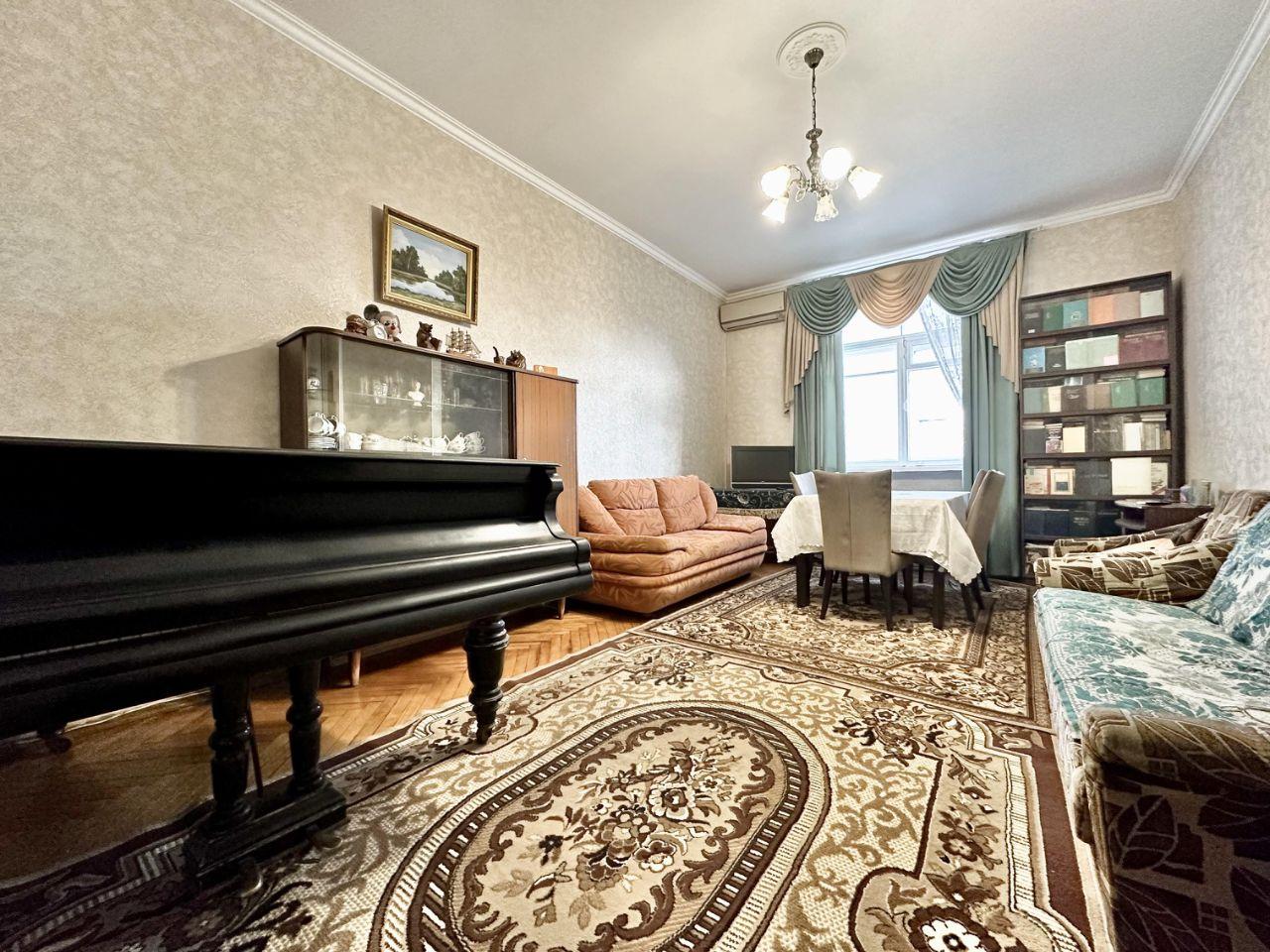 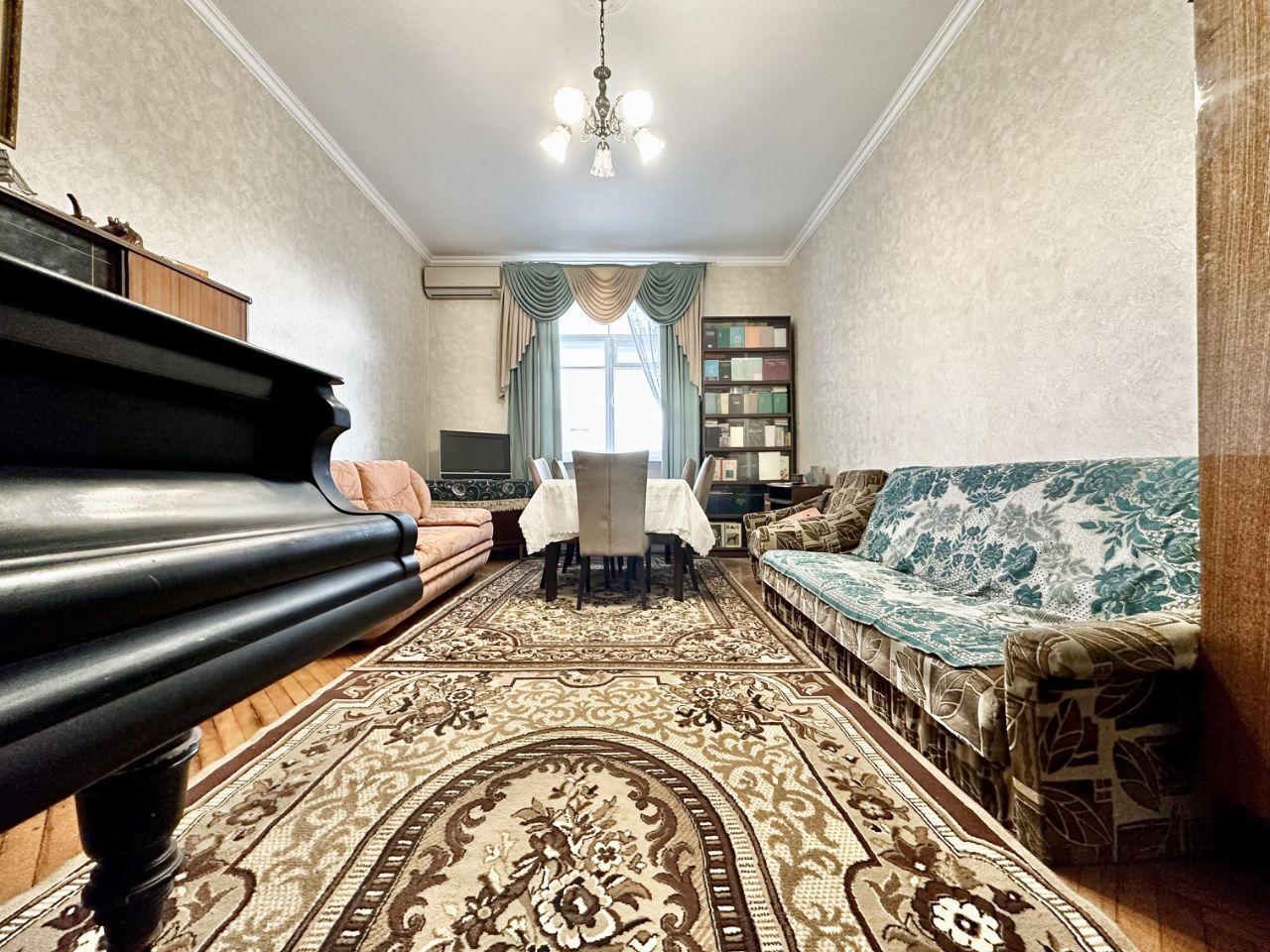 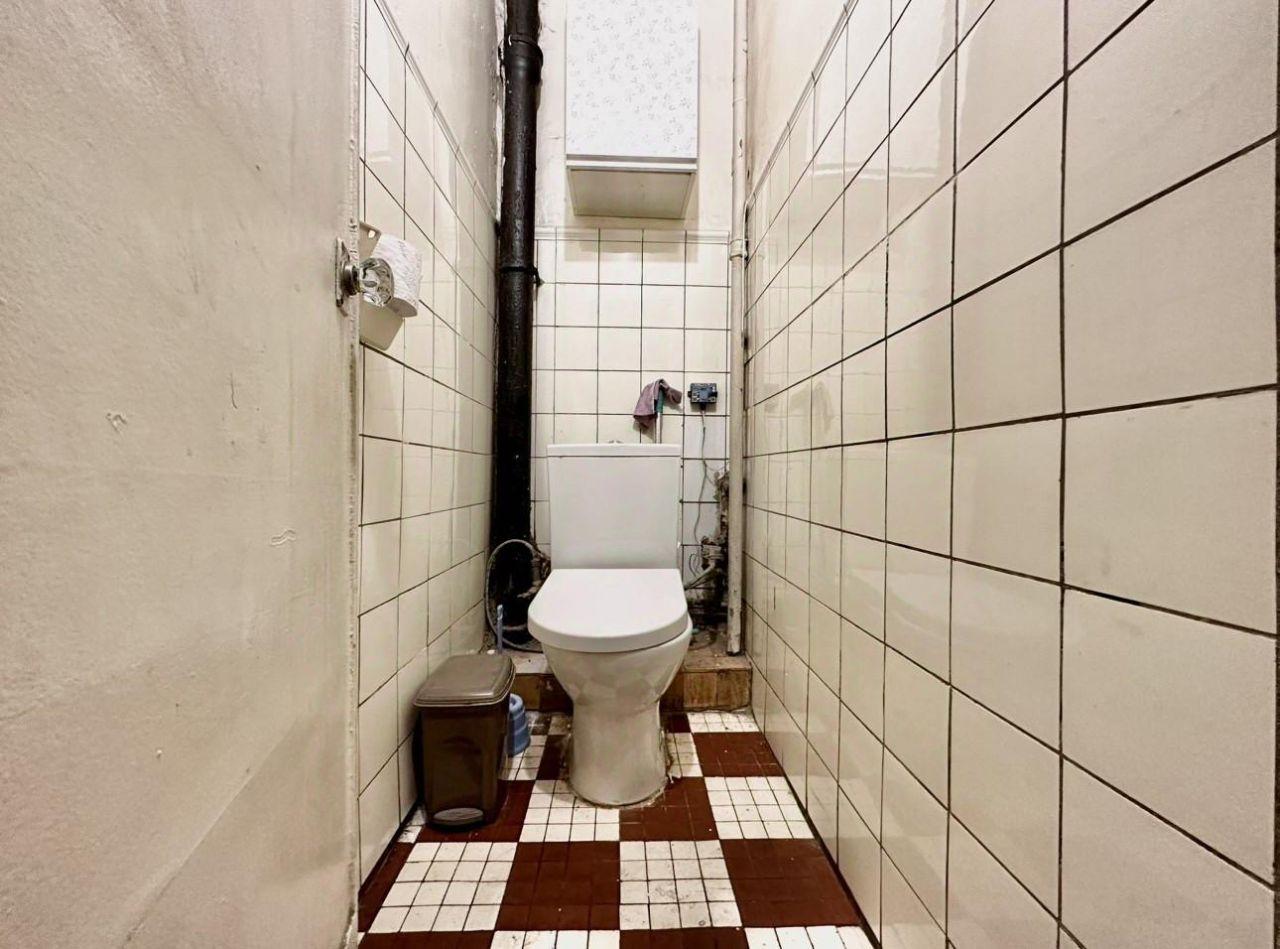 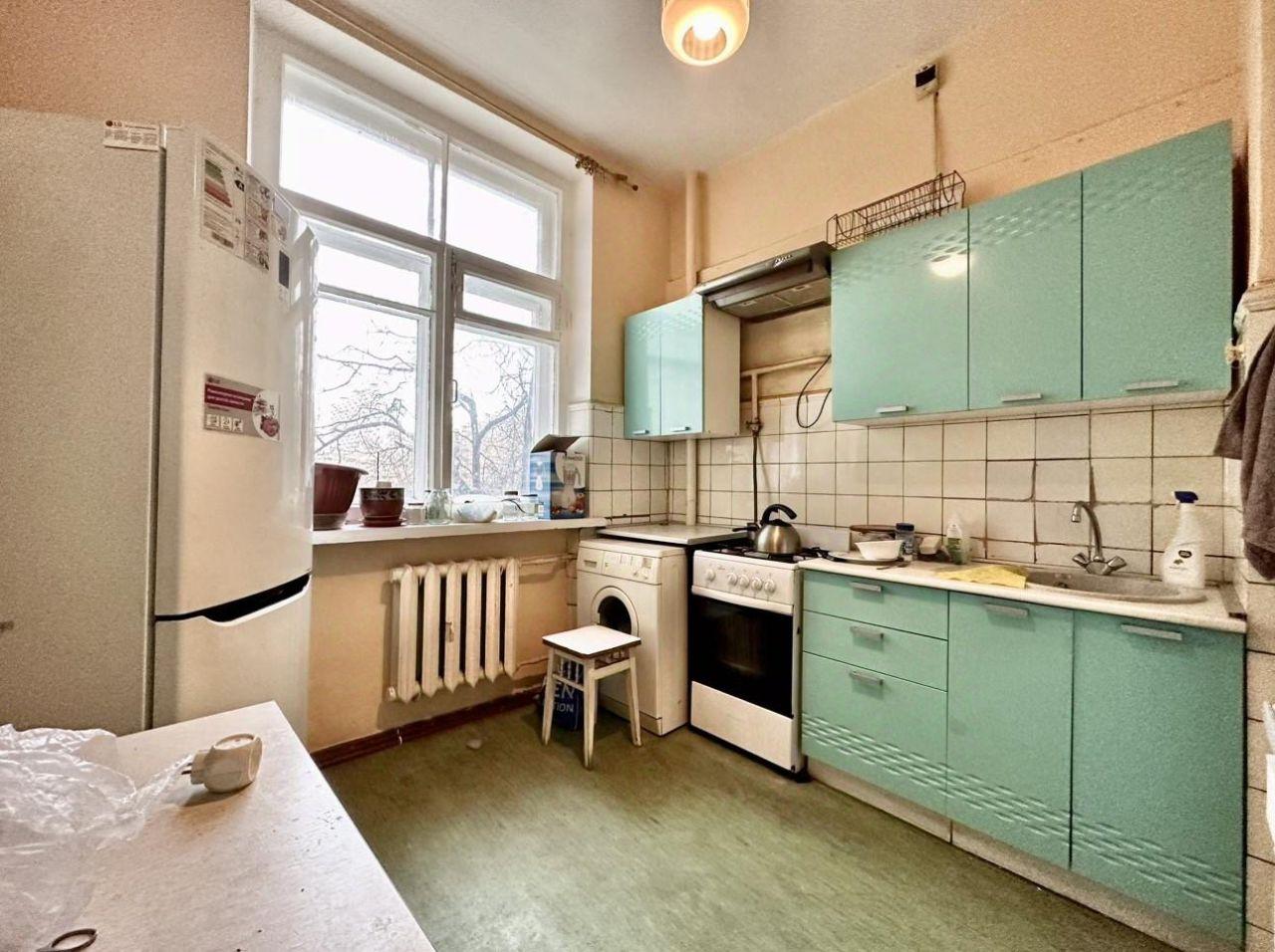 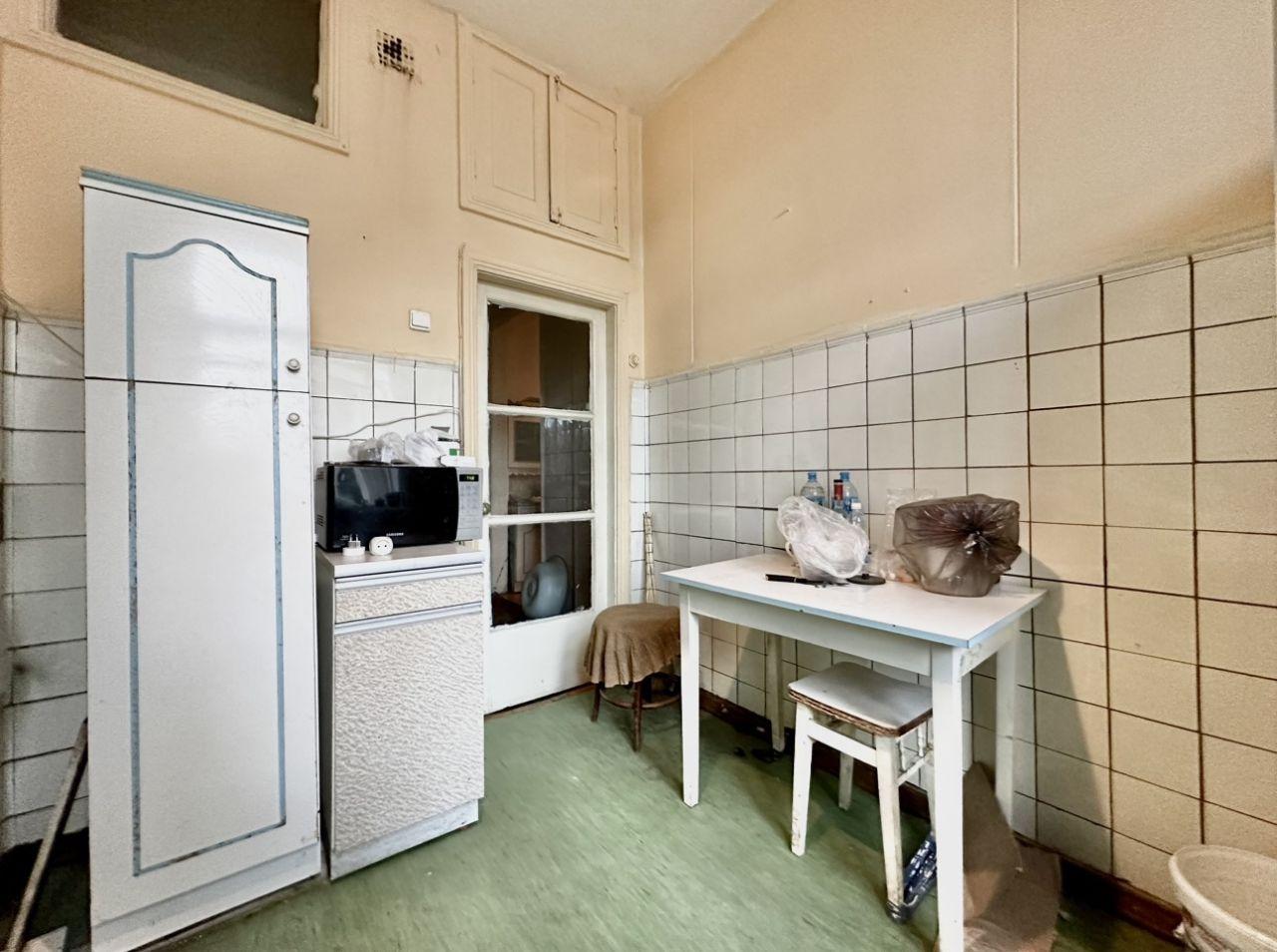 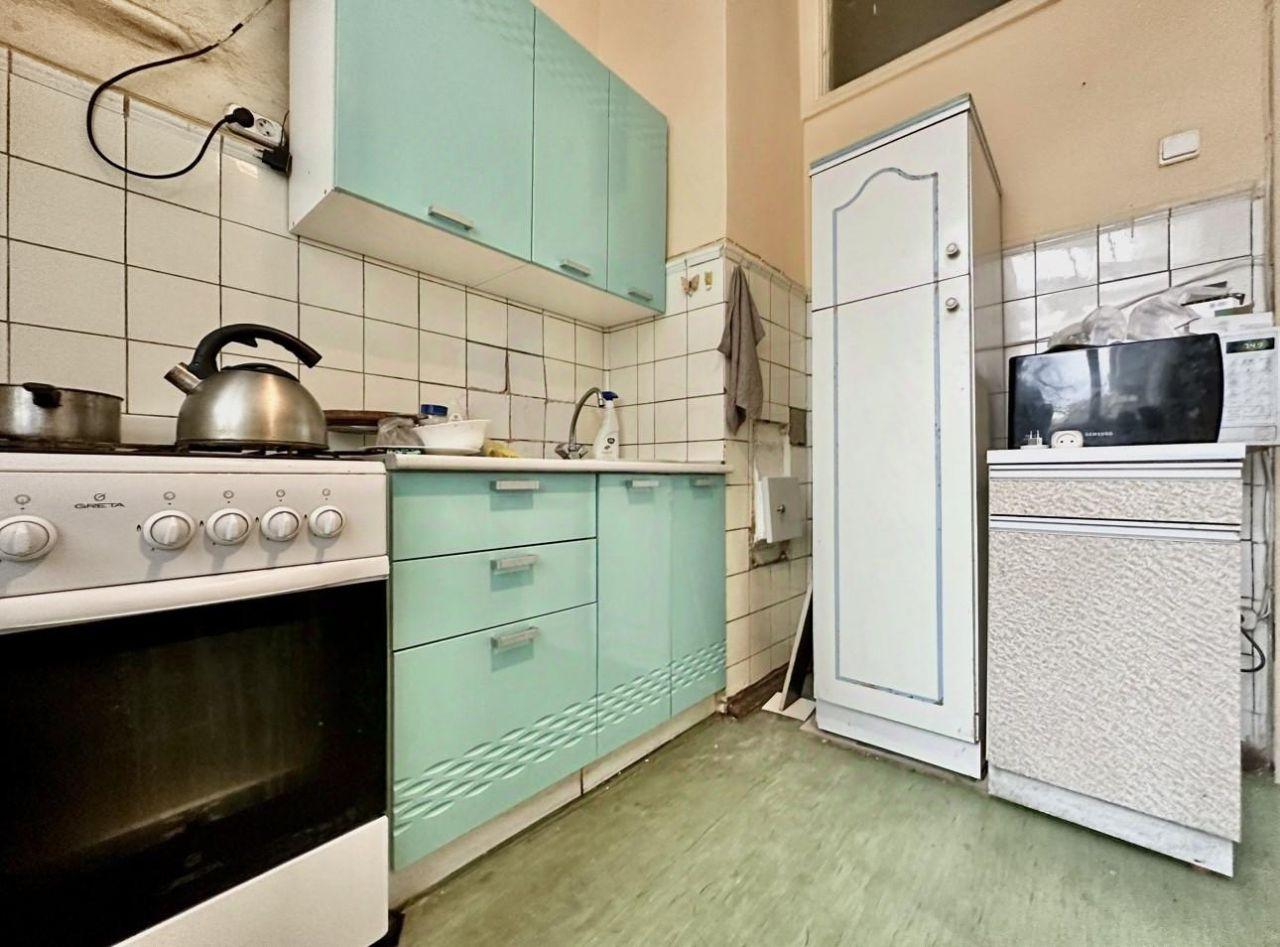 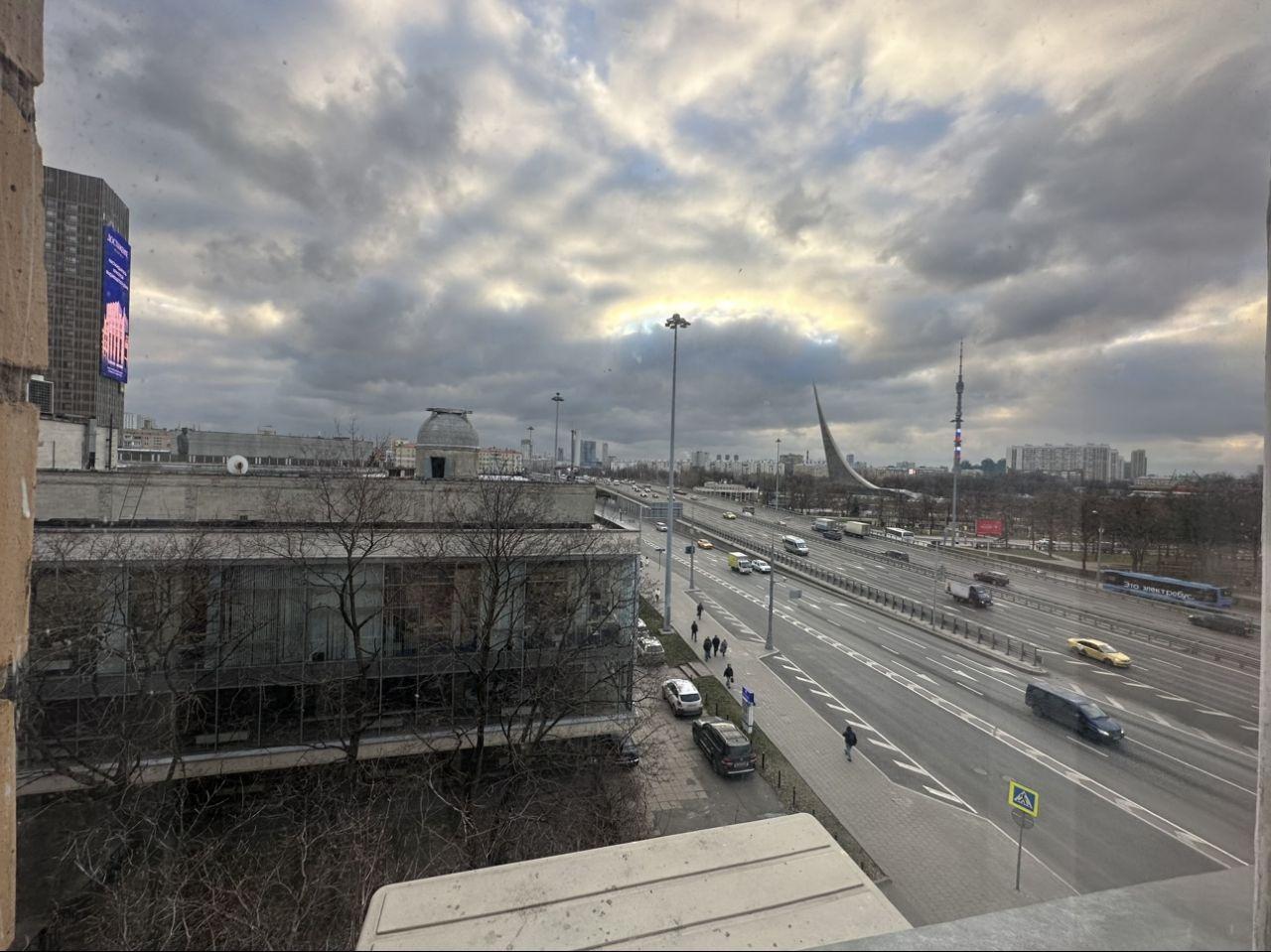 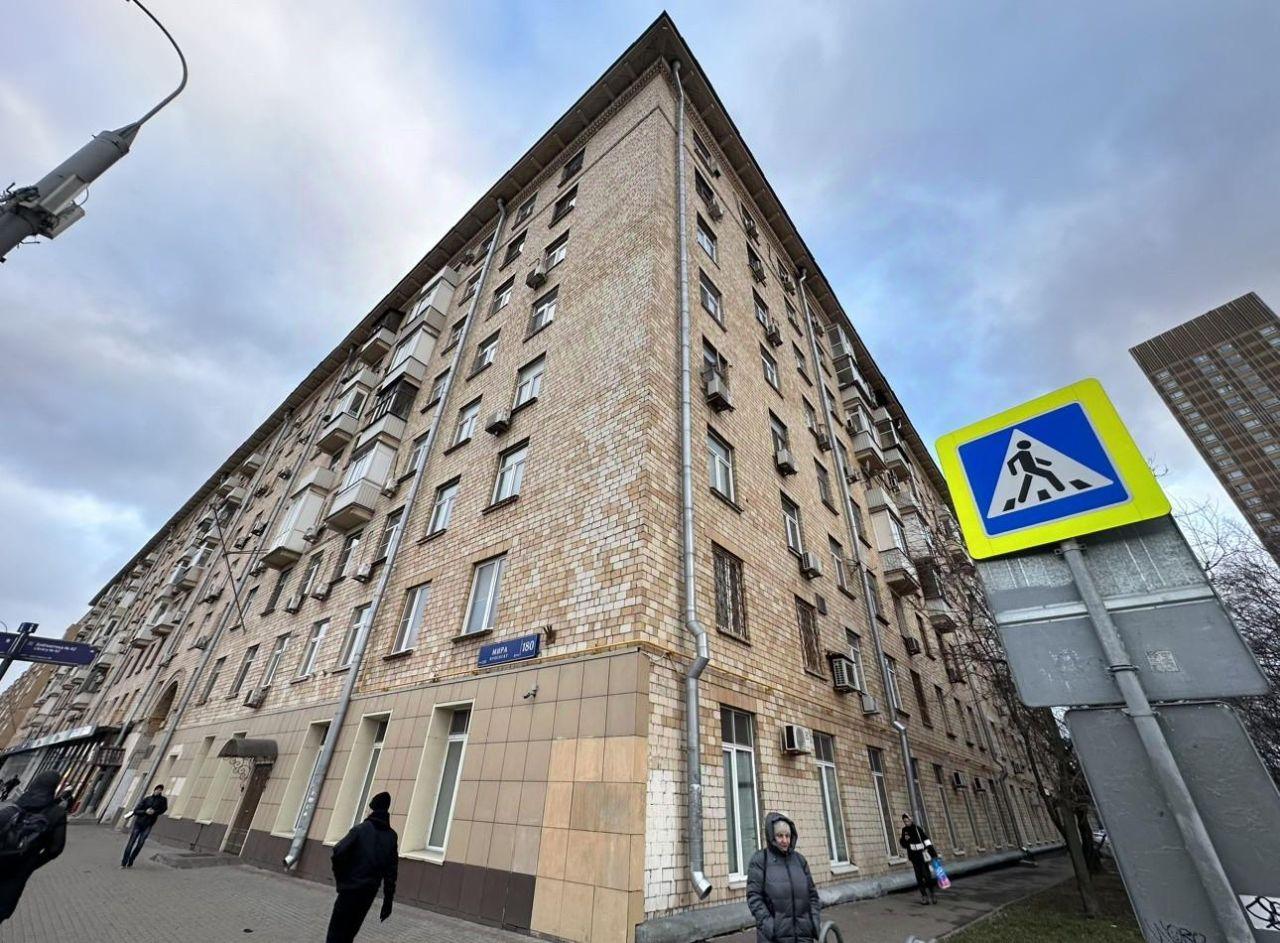 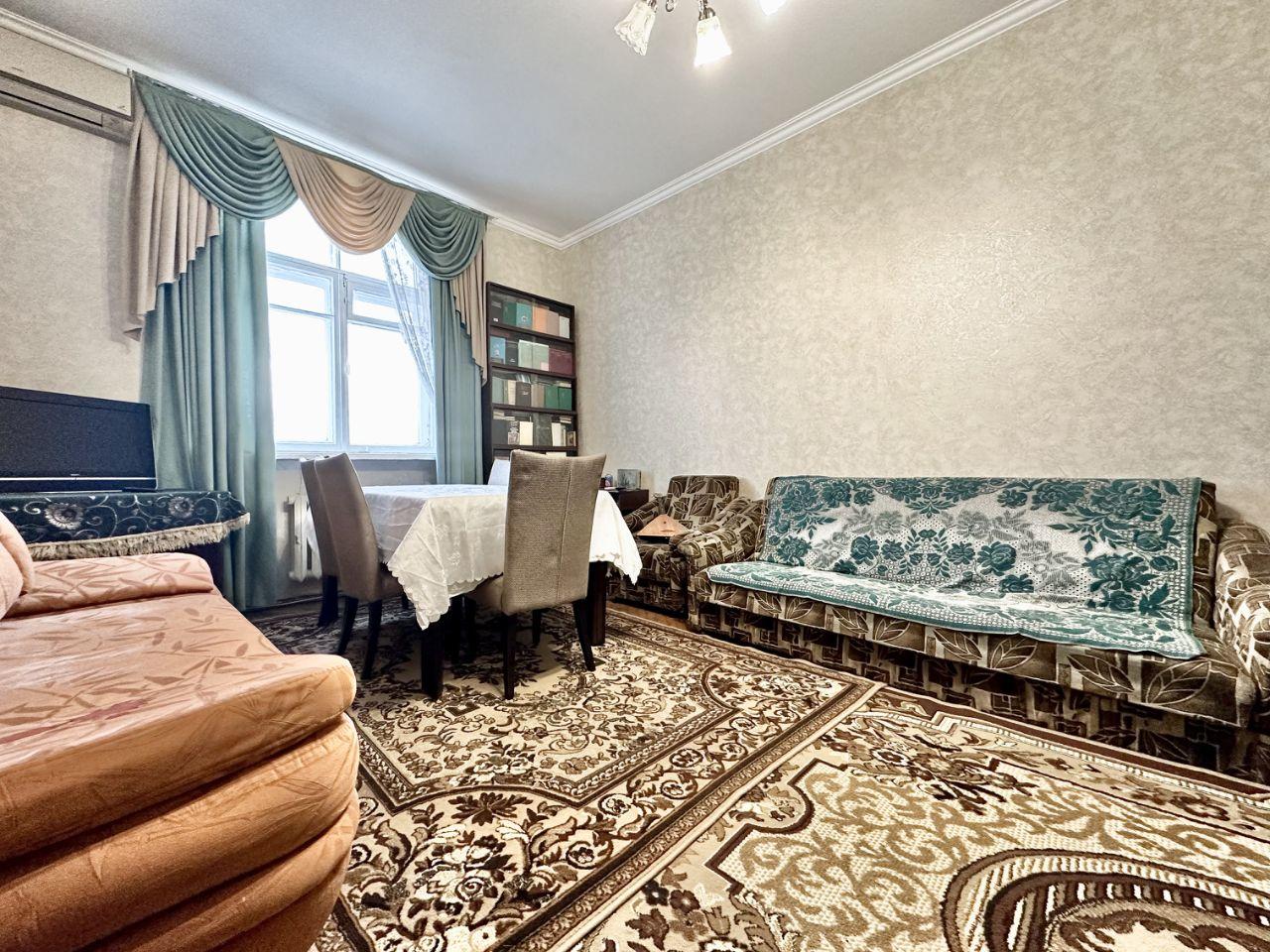 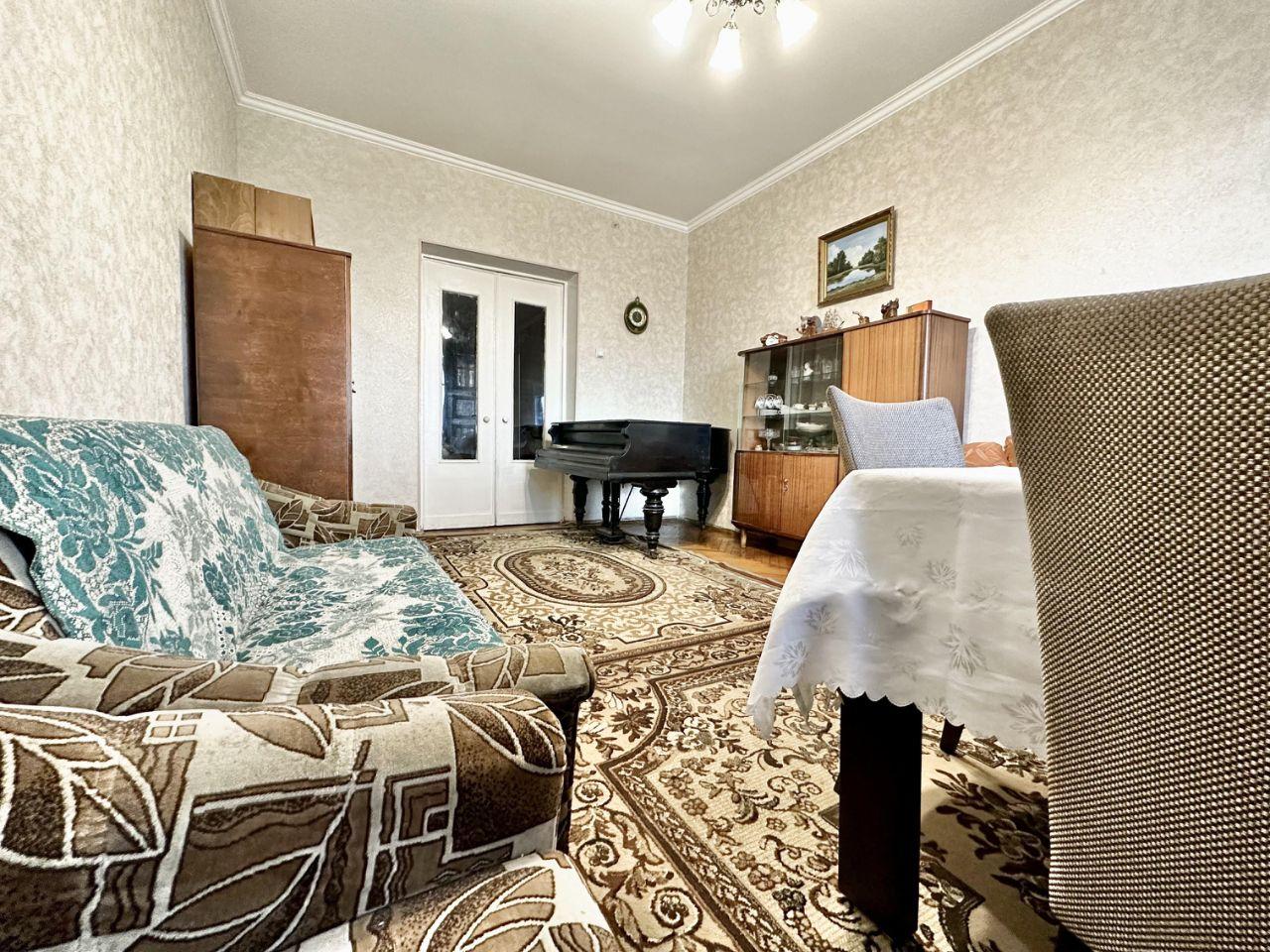 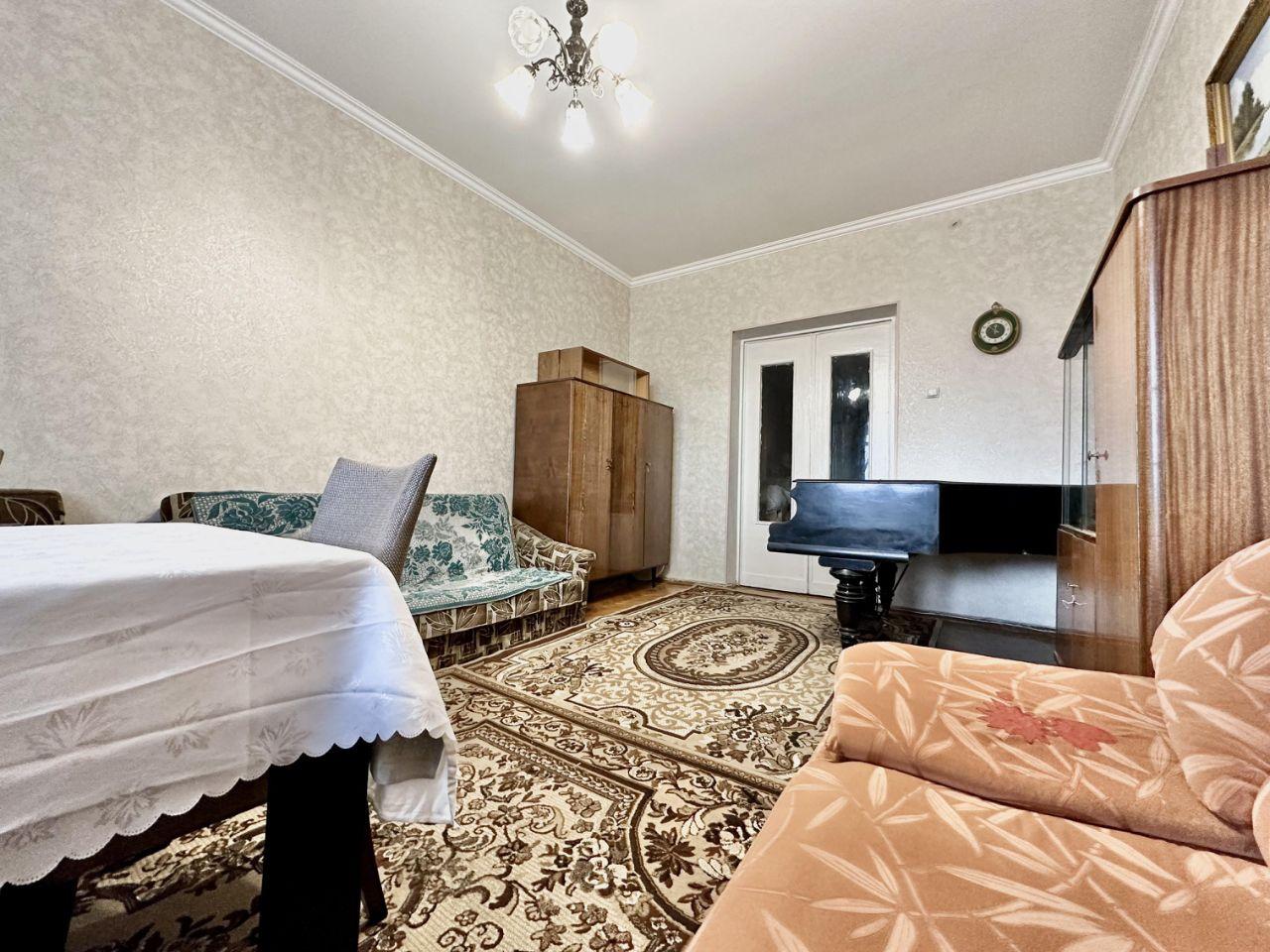 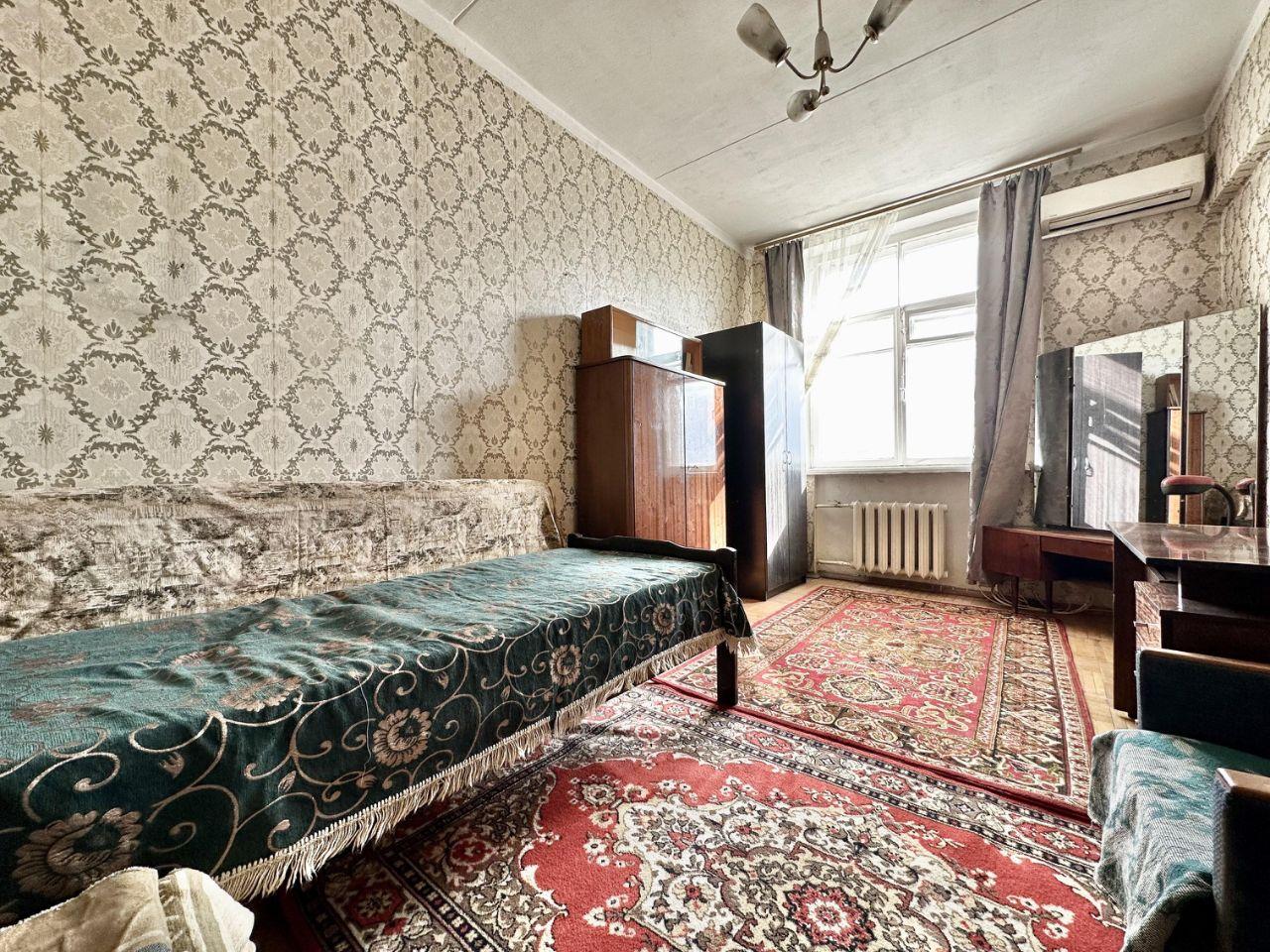 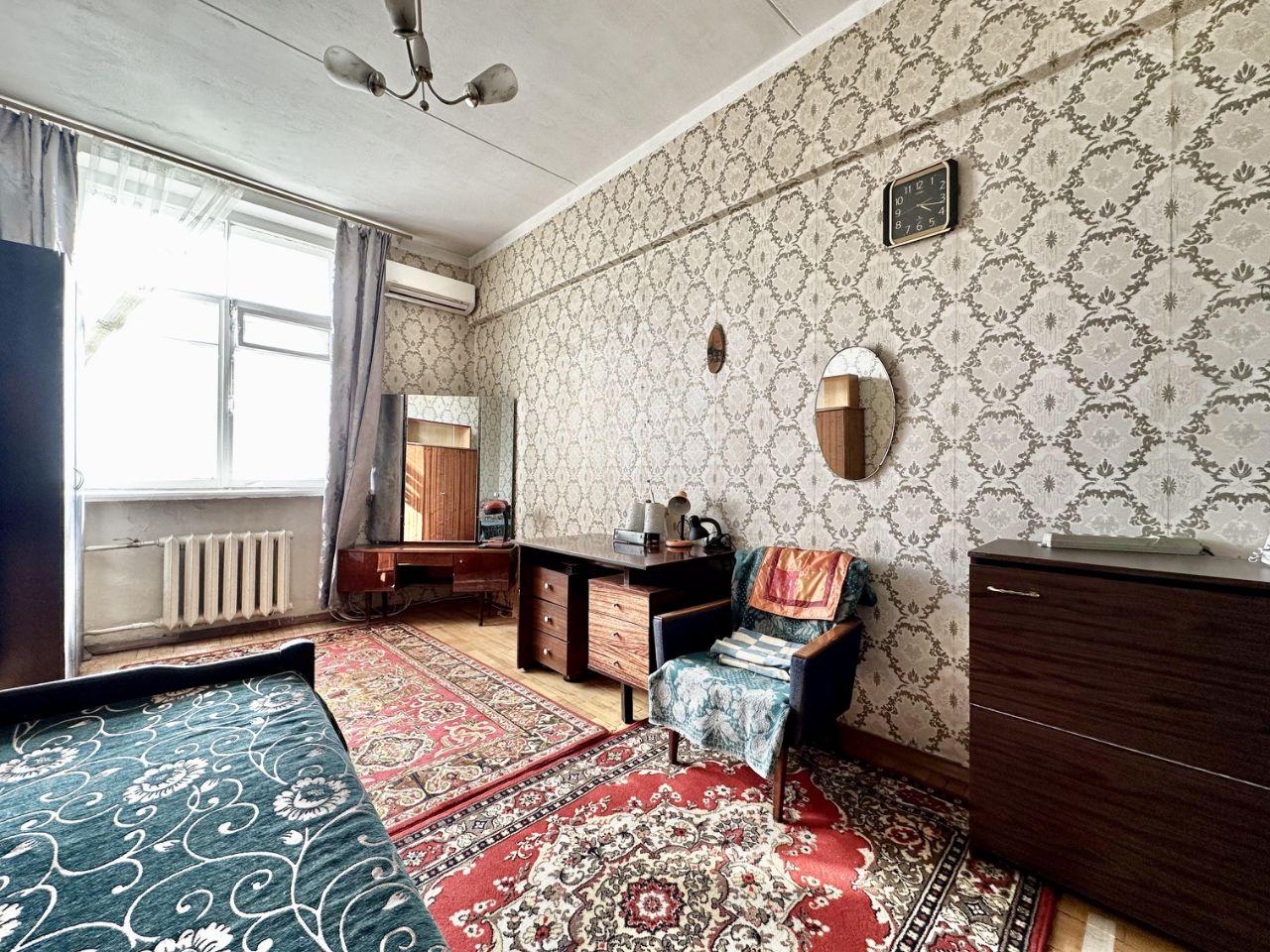 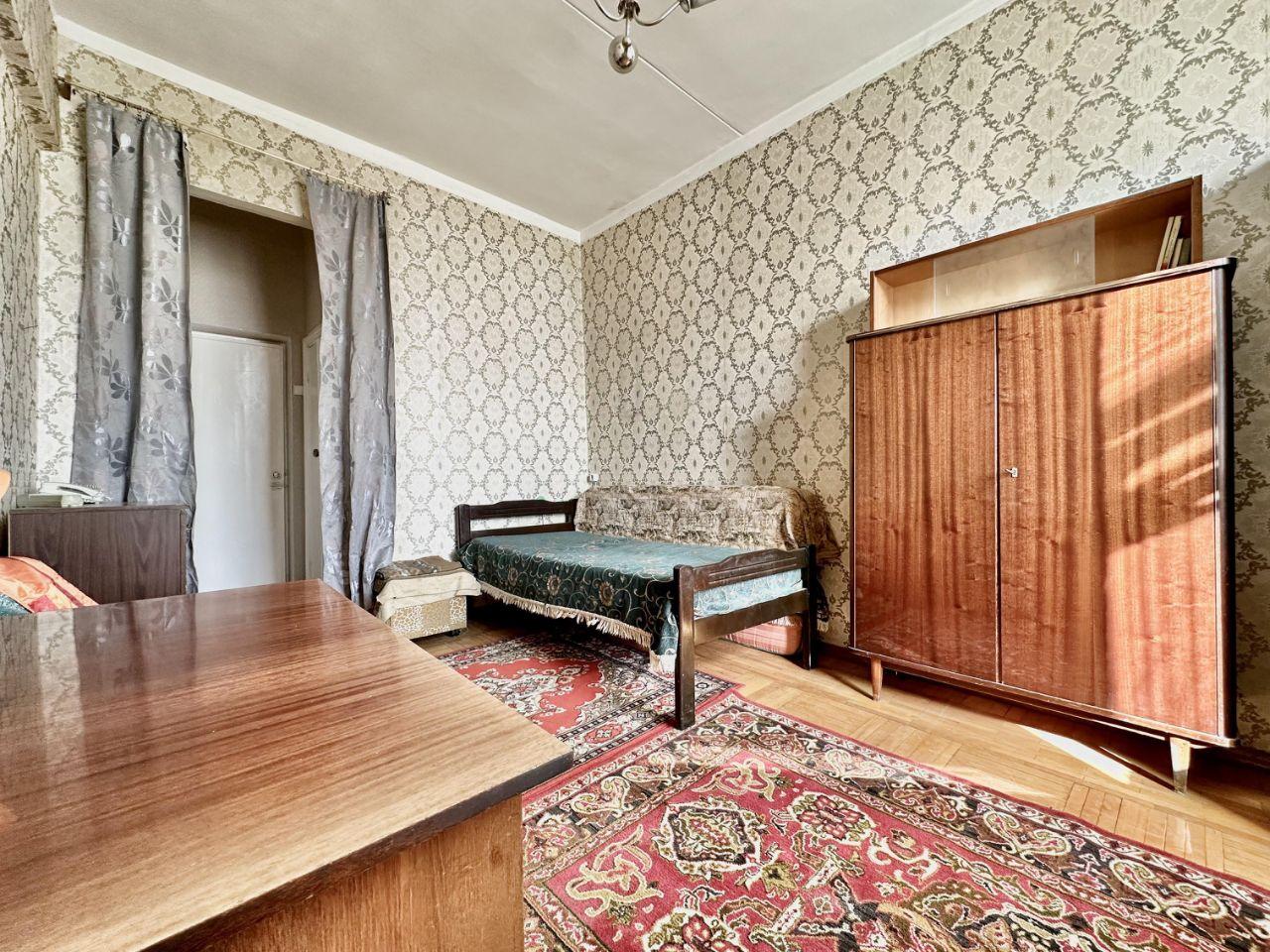 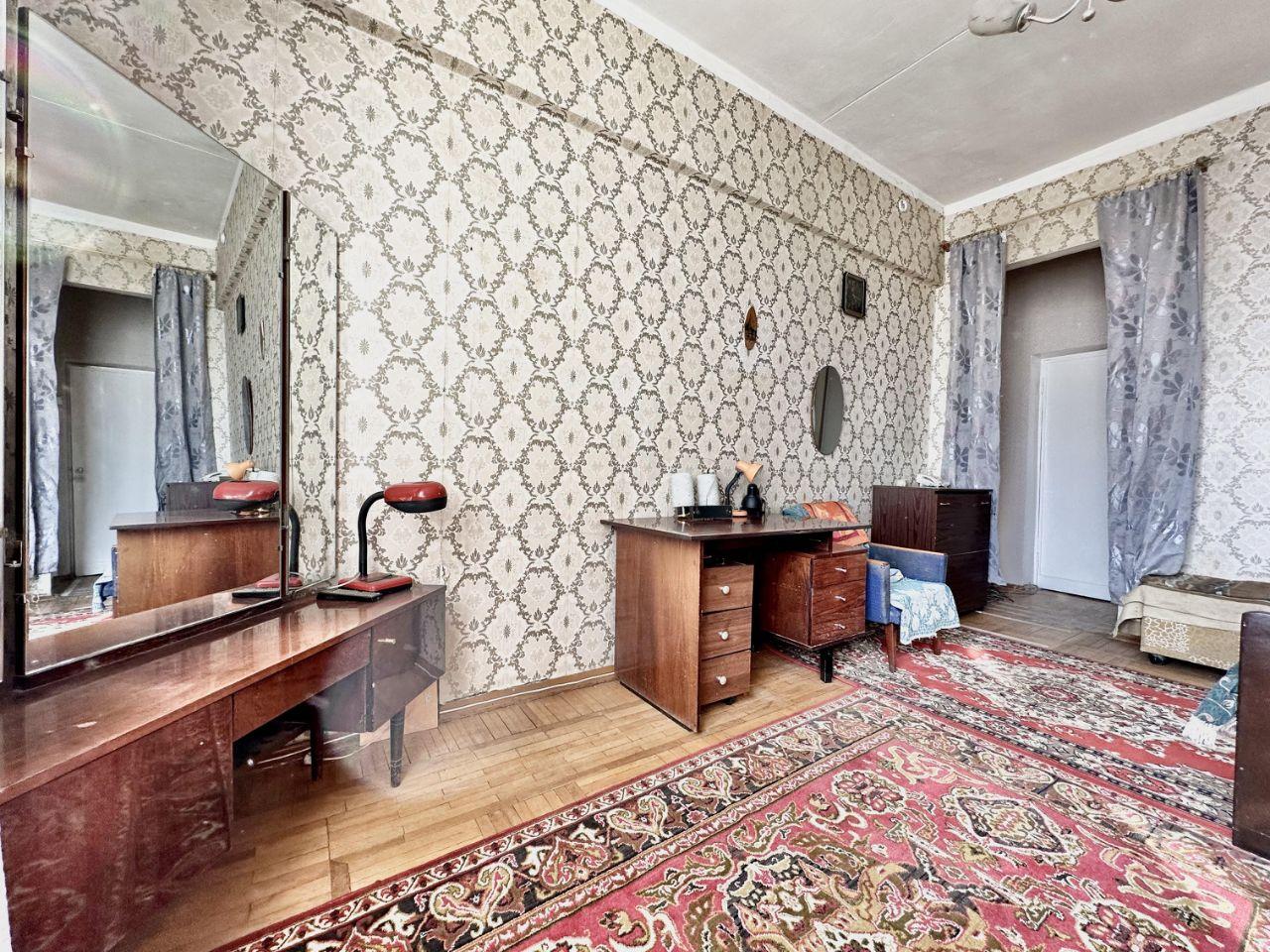 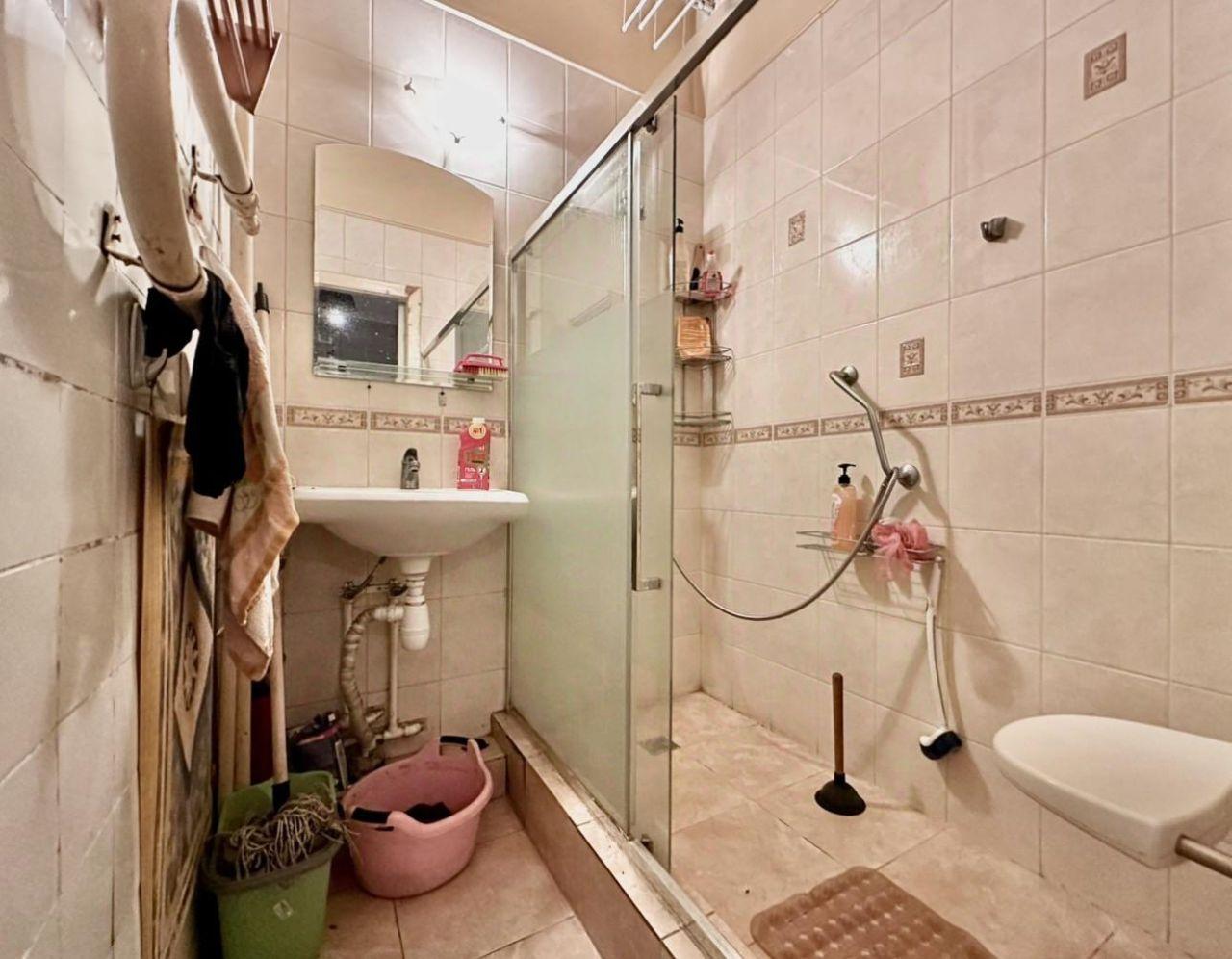 